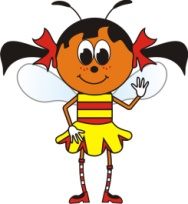 		Mateřská škola Včelka,Líšná, příspěvková organizace			Líšná u Přerova 73, 751 15, telefon 581 711 087			www.skolkavcelka.cz, sk.jidelna.lisna@seznam.czPŘIHLÁŠKA KE STRAVOVÁNÍPříjmení a jméno:Datum narození:Trvalý pobyt:Škola:                                                                  Platba stravného:       (zakroužkujte způsob úhrady stravného)1.    hotově (vždy každý měsíc dopředu na příští měsíc)- v kanceláři vedoucí školní jídelny ve stanovených termínech2.    převodem z účtu (svolením k inkasu) č.ú. školní jídelny:  35-188 514 2309/0800 Podpis  zákonného zástupce:(zde odstřihněte-ponechat pro vaši potřebu)Líšná u Přerova 73, 751 15, telefon 581 711 087www.skolkavcelka.cz, sk.jidelna.lisna@seznam.czč.ú. školní jídelny:  35-188 514 2309/0800Pozn.:   Zaplacené obědy v době nemoci nutné odhlásit. První den neplánované nepřítomnosti strávníka ve škole se považuje za pobyt ve škole-dle vyhl. 107/2005 § 4 odst.9. Neodhlášené obědy    p r o p a d a j í dle zák. č. 561/2004 Sb. Oběd možno koupit za plnou cenu. Do stravovací kategorie jsou strávníci zařazování podle data narození dle vyhl. č. 107/2005 Sb.V případě neoprávněného odběru stravy (neodhlášeného v době nepřítomnosti žáka ve škole), budou doúčtovány k ceně oběda i režijní náklady.